Математика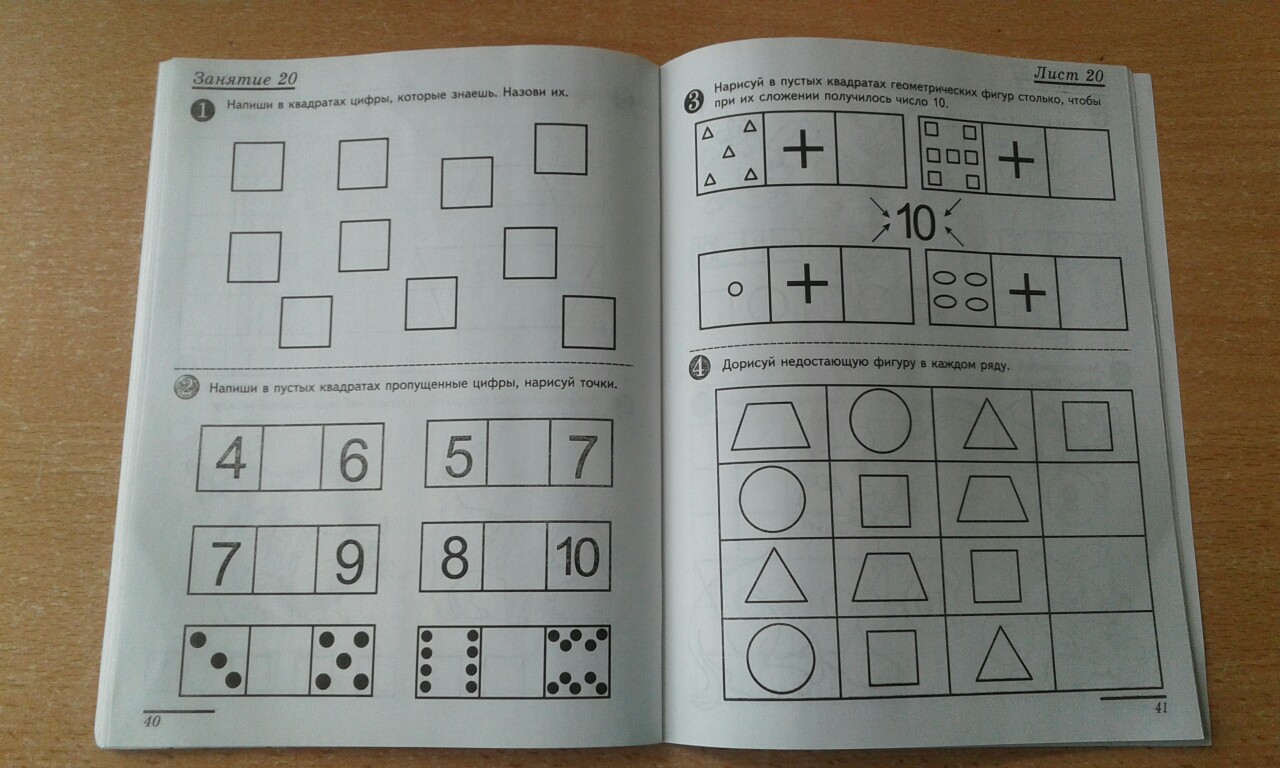 